Immunization Screening QuestionnaireThe following questions will help us determine which vaccines you may be given today. If you answer “yes” to any question, it does not necessarily mean you should not be vaccinated. It just means additional questions must be asked. If a question is not clear, please ask your healthcare provider to explain it.Patient Name: _     _____________________________________    Date of birth:      ___________Signature of person completing the form:		Date:  	Nurse’s signature:		Date:  	Interpreter Use  Pacific Interpreters:     Yes   No In-person Interpreter: Yes   No   Name:___________________________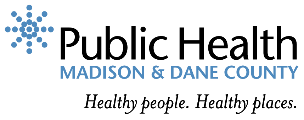 Declined:                        Yes   No Please answer for the person getting vaccines:YesNoDon’tKnowDon’tKnowSick today?Sick today?Allergies to medications, food, latex or any vaccines? If so, please list:Allergies to medications, food, latex or any vaccines? If so, please list:Serious reaction to a vaccine in the past?Serious reaction to a vaccine in the past?Have/had asthma, lung disease, heart disease, kidney disease, metabolic disease (e.g., diabetes) or a blood disorder? on long term aspirin therapy? If yes, circle all that apply.Have/had asthma, lung disease, heart disease, kidney disease, metabolic disease (e.g., diabetes) or a blood disorder? on long term aspirin therapy? If yes, circle all that apply.Self, sibling, or parent ever had a seizure, paralysis, or a problem with the brain or nervous system? If yes, circle all that apply.Self, sibling, or parent ever had a seizure, paralysis, or a problem with the brain or nervous system? If yes, circle all that apply.Have cancer, leukemia, AIDS, or any other immune system problem? If yes, circle all that apply.Have cancer, leukemia, AIDS, or any other immune system problem? If yes, circle all that apply.In the past 3 months, taken cortisone, prednisone, other steroids, anticancer drugs, or had radiation treatments? If yes, circle all that apply.In the past 3 months, taken cortisone, prednisone, other steroids, anticancer drugs, or had radiation treatments? If yes, circle all that apply.In the past year received a blood transfusion, blood product, been given a medicine called immune (gamma) globulin or an antiviral drug? If yes, circle all that apply.In the past year received a blood transfusion, blood product, been given a medicine called immune (gamma) globulin or an antiviral drug? If yes, circle all that apply.If applicable: Pregnant or planning on becoming pregnant in the next month?If pregnant, how many weeks:If applicable: Pregnant or planning on becoming pregnant in the next month?If pregnant, how many weeks:Received any vaccinations in the past 4 weeks?Received any vaccinations in the past 4 weeks?Had Chickenpox disease?  Had Chickenpox disease?  Needs a TB (tuberculosis) test in the next 4 weeks?Needs a TB (tuberculosis) test in the next 4 weeks?For child is between 2 and 4 years old: In the past year, has a health care provider told you that the child had wheezing or asthma?For child is between 2 and 4 years old: In the past year, has a health care provider told you that the child had wheezing or asthma?If your child is a baby, have you ever been told he or she has had intussusceptions?If your child is a baby, have you ever been told he or she has had intussusceptions?Smoker?Smoker?